Практическое занятие 1 Лабораторные химико-микроскопические исследованияЗначение темы: Химико-микроскопические лабораторные исследования относятся к числу самых распространенных методов диагностики заболеваний человека. Они относятся к рутинным, обзорным, часто скрининговым исследованиям. На их результатах строится дальнейший план обследования пациента, включая дополнительные лабораторные и инструментальные методы	Студент должен овладеть общими компетенциями:	ОК 1. Понимать сущность и социальную значимость своей будущей профессии, проявлять к ней устойчивый интерес.ОК 2. Организовывать собственную деятельность, выбирать типовые методы и способы выполнения профессиональных задач, оценивать их эффективность и качество. ОК 4. Осуществлять поиск и использование информации, необходимой для эффективного выполнения профессиональных задач, профессионального и личностного развития.ОК 7. Брать на себя ответственность за работу членов команды (подчиненных), за результат выполнения заданий.ОК 9. Ориентироваться в условиях частой смены технологий в профессиональной деятельности.  Студент должен овладеть профессиональными компетенциямиПК 1.1. Готовить рабочее место для проведения лабораторных общеклинических исследований.ПК 1.2. Проводить лабораторные общеклинические исследования биологических материалов; участвовать в контроле качества.Знать: современные химико- микроскопические методы исследования;  виды биоматериала и правила работы с ним; устройство клинической лаборатории и правила работы в ней; санитарно-эпидемиологический режим лаборатории и меры безопасности. Уметь: организовывать рабочего места; проведение несложных клинических исследований мочи.   		Оснащение: ламинарный бокс; наборы реактивов для лабораторных исследований; наглядные пособия (презентации); дозаторы переменного объёма 1000-5000 мкл, мерные цилиндры на 50 мл; модельные образцы мочи.Контроль исходного уровня знаний: Понятие о химико-микроскопических исследованиях биологического материала. Номенклатура клинических лабораторных исследований, применяемых в целях диагностики болезней?Назовите задачи медицинской микробиологии.Назовите помещения клинической лаборатории. Их назначение и оборудование.Назовите материал для химико-микроскопических исследований. Правила его сбора и транспортировки.Назовите методы химико-микроскопических диагностики.Содержание темыХимико-микроскопические исследования включают в себя:общеклинические исследования мочи;общеклинические исследования кала (в том числе паразитологические);общеклинические исследования мокроты;общеклинические исследования спинномозговой жидкости;общеклинические исследования выпотных жидкостей (экссудатов и транссудатов);общеклинические исследования эякулята;общеклинические исследования секрета простаты;отделяемого мочеполовых органов;общеклинические исследования соскобов на клещей;общеклинические исследования на патогенные грибы;исследование желудочного содержимого и дуоденального содержимого;обнаружение в крови возбудителя малярии.Методы исследования: физические (определение цвета, обьема, запаха, относительной плотности, прозрачности, реакции рН), химические (наличие белка, глюкозы, кетоновые тела, желчные пигменты), микроскопия.Предметом  исследования может быть: моча, кал, дуоденальное содержимое (желчь), спиномозговая жидкость, эякулят, влагалищное отдедяемое, мокрота, желудочное содержимое.Кал является разнородным по составу конечным продуктом обмена веществ организма. Формирование кала происходит в толстом кишечнике путем всасывания продуктов расщепления в результате сложных биохимических процессов. Характер фекальных масс зависит от качества и количества потребляемых продуктов питания, состояния слизистых оболочек органов желудочно-кишечного тракта (ЖКТ), работы желез желудка, кишечника, функций поджелудочной железы и желчевыделительной системы, состояния мышечной стенки кишечника, наличия пищеварительных ферментов и других факторов. Лабораторный анализ содержимого толстого кишечника, выделяющегося при дефекации, необходим для обследования пациентов, страдающих от различных заболеваний пищеварительной системы или при подозрении на них, а также для мониторинга проводимого лечения патологий ЖКТ. Химико-микроскопический (клинический) анализ кала представляет собой комплекс макроскопических, биохимических и микроскопических исследований. При макроскопическом изучении фекалий определяют их объем, цвет, консистенцию, форму, запах и видимые примеси. Химическое исследование кала проводят по специальным показаниям с помощью монореагентных тест-полосок для обнаружения скрытой крови, стеркобилиногена, стеркобилина, билирубина, белка, лейкоцитов, оценки рН. Микроскопическое исследование испражнений дает информацию о состоянии слизистой оболочки кишечника, позволяет судить о пищеварительной и моторной функциях органов ЖКТ. При микроскопии выявляют отделяющиеся в просвет кишечника клеточные элементы: лейкоциты, эритроциты, макрофаги, кишечный эпителий, опухолевые клетки, а также небольшие комочки слизи, обнаруживают яйца гельминтов и паразитирующих в кишечнике простейших. Данные исследования проводят во влажных нативных и окрашенных препаратах кала.Исследование кала помогают выявить такие патологии как гельминтоза (аскаридоз, лямблиоз и т.д), опухоли толстого кишечника, панкреатит, желчекаменную болезнь, энероколиты, дезентирию.Спинномозговая жидкость (цереброспинальная жидкость, ликвор, СМЖ) – это биологическая жидкость, находящаяся в чистом виде в желудочках головного мозга, ликворопроводящих путях, в подпаутинном пространстве головного и спинного мозга. СМЖ вырабатывается сосудистыми сплетениями в результате секреторного процесса железистого эпителия. Продукция и состав ликвора связаны с состоянием мозгового кровообращения, величиной внутричерепного давления, процессами тканевого обмена в мозге. Ликвор является составной частью гематоэнцефалического барьера (ГЭБ). Физиологическая роль ликвора заключается в механической защите головного и спинного мозга от внешних воздействий, регуляции внутричерепного давления, поддержании осмотического давления в клетках мозга и его оболочках, транспорте различных метаболитов, иммунной защите. СМЖ содержит белки, аминокислоты, витамины, ферменты, гормоны, минеральные вещества и др. В условиях патологии центральной нервной системы (ЦНС) нарушение функционирования ГЭБ проявляется изменением состава ликвора и может быть важным патогенетическим фактором заболевания. Цереброспинальную жидкость для лабораторного исследования получают путем пункции спинномозгового канала или желудочков мозга. Общеклиническое исследование СМЖ включает анализ физико-химических свойств и микроскопическое исследование с определением цитоза (количества клеток в 1 мкл жидкости) и дифференцированием клеточных элементов в окрашенных препаратах ликвора. Исследование ликвора помогают выявить такие патологии, как менингит, энцефалит, инфекционные, аутоимунные и онкологические заболевания мозга.Мокрота – патологический секрет дыхательной системы, образующийся в результате заболевания, выделяемый с кашлем из дыхательных путей: легких, бронхов, трахеи и гортани. В состав мокроты могут входить слизь, серозная жидкость, кровь, гной, продукты распада тканей (волокнистые и кристаллические образования), различные микроорганизмы. В мокроте также могут содержаться примеси в виде остатков пищи из полости рта и слюны, патологические элементы из прилегающих к легким органов. При клиническом исследовании мокроты анализируются такие показатели, как количество, цвет, запах, характер, консистенция, деление на слои, клеточный состав, наличие примесей, волокнистых и кристаллических образований; выявляется присутствие бактерий, грибов, паразитов. Микроскопия мокроты – трудоемкое исследование. Это обусловлено низкой концентрацией диагностически ценных клеток на единицу площади препарата, их дегенерацией под действием ферментов слюны, загрязнением препарата клеточными и пищевыми элементами полости рта. В клинической практике химико-микроскопический анализ мокроты проводят при наличии у пациента кашля с выделениями; при уточненном или неясном процессе в грудной клетке; при заболеваниях легких и бронхов (бронхите, пневмонии, бронхиальной астме, хронической обструктивной болезни легких, туберкулезе, бронхоэктатической болезни, новообразованиях органов дыхания, грибковой или глистной инвазии легких, интерстициальных заболеваниях легких). Моча – продукт обмена веществ, образующийся в почках в результате фильтрации жидкой части крови, а также процессов реабсорбции и секреции различных аналитов. Состав мочи имеет важное диагностическое значение для постановки диагноза лечащим врачом и мониторинга состояния здоровья человека. Каждый показатель в составе мочи может являться индикатором конкретного заболевания, а любое отклонение значений от нормы – свидетельствовать о нарушении обменных процессов в организме. Химико-микроскопический анализ мочи – это комплексное исследование, в ходе которого оцениваются ее физико-химические характеристики и производится микроскопия мочевого осадка. Клинический анализ мочи относится к рутинным лабораторным исследованиям, выполняется при профилактических обследованиях, а также в рамках комплексной диагностики заболеваний различного профиля, в частности, патологий мочевыделительной системы. Комплекс методов химико-микроскопического анализа мочи традиционно включает: макроскопическую оценку (органолептический метод) клинического материала с описанием общих физических свойств, физические измерения биологической жидкости; химические исследования, (качественный и полуколичественный анализ): определение рН, уровня белка, глюкозы, кетоновых тел, билирубина, крови, нитритов, аскорбиновой; визуальное исследование нативного препарата мочевого осадка с использованием микроскопа.При исследовании мочи можно выявить сахарный диабет, пиелонефрит, гломерулонефрит, мочекаменную болезнь, почечную недостаточность.Самостоятельная работа:Изучить теоретический материал и заполните предложенные таблицы:«Характеристика биоматериала для клинического исследования» «Оборудование и его назначение»2. Провести физико-химические исследования предложенных образцов мочи.Материал исследования: модельные образцы мочи №1, №2, №3.Проведение анализа: оцените три образца мочи  Определение физических свойств мочи:1. Видимые посторонние примеси в моче. Присутствие посторонних примесей определить с помощью осмотра образца мочи в чистой стеклянной пробирке в проходящем свете. 2. Цвет мочи. Пробирку с образцом осмотреть в проходящем свете на белом фоне. 3. Прозрачность мочи. Прозрачность мочи или степень ее мутности (прозрачная, мутноватая или мутная) определить с помощью осмотра образца биоматериала в чистой стеклянной пробирке в проходящем свете. Точная оценка прозрачности по шкале: «полная-неполная» предполагает чтение газетного шрифта через пробирку с мочой. 4. Плотность мочи. Определение плотности проводят с помощью урометра, мочу переливают в мерный цилиндр на 50 мл и осторожно опускают урометр, отмечают показания.Определение химических свойств мочи с помощью тест-полосок.Принцип исследования: в основе метода лежит эффект изменения окраски тестовой зоны диагностической полоски в результате реакции красителя, присутствующего в зоне индикации, с молекулами анализируемого вещества (рH, относительная плотность, глюкоза, белок, билирубин, уробилиноген, кетоновых тел, крови) мочи.Проведение анализа 1. Извлечь из контейнера (тубуса) тест-полоску, затем тару следует плотно закрыть фабричной крышкой с осушителем. Полоску следует держать за свободный край подложки тест-полоски. 2. Мочу, приготовленную для анализа, следует тщательно перемешать стеклянной палочкой. 3. Полоску опустить на 1–2 с. в исследуемую мочу так, чтобы все зоны были смочены одномоментно. При этом необходимо держать полоску в горизонтальном положении во избежание смешивания химических веществ из разных тестовых областей. 4. Капли мочи с полоски необходимо удалить, проведя длинным ребром полоски по краю сосуда с мочой, затем промокнуть полоску, прижимая ее край к фильтровальной бумаге или мягкой ткани.5. сравнить полученный результат со шкалой на тубе, записать результат, сделать выводОформление результатов:  записать принцип, ход работы, нормальные показатели и результаты исследования, отметить клинико-диагностическое значение полученных данных и сделать вывод о возможной патологии.Результаты исследования:Вывод: 4. Заполнить таблицу: соотнести патологию и отклонения в биологическом материале. «Отклонения в клиническом анализе при различных патологиях»Решить ситуационные задачи:1. Вы являетесь сотрудником клинической лаборатории, вам необходимо провести исследование мочи.Вопрос: Что включает в себя общий анализ мочи, какие исследования, как проводят сбор мочи, какое оборудование при этом используют? 2.  В лабораторию поступил биологичксий материал и направления, в которых указаны назначения исследования: анализ на гельминтов и простейших, копрограмма.Вопрос: что послужит биологическим материалом для каждого исследования, способы и особенности сбора биоматериала. Что входит в перечень клинических исследований, укажите нормальную копрограмму? Какие патологии могут быть выявлены при этих исследованиях 3. При проведении общего анализа мочи было определено: моча прозрачная, запах прелых фруктов, водянистого бледно-желтого цвета, плотность мочи 1,125 г/мл; белок – 0.03 г/л; глюкоза 3 ммоль/л; кетоновые тела – 1,5 мкмоль/л; билирубин – 2,3 мкмоль/л; уробилиноген – 1,5 мкмоль/л.Вопросы: Оцените результаты исследования, сравнив их с нормальными значениями. Предложите термины отклонения показателей. Предположите патологию, характерную для данных отклонений показателей.4. В лабораторию поступил биологический материал - ликвор. Вопрос: опишите какие исследования проводят с этим материалом. Каким методом и кто его собирают. Для диагностики каких заболеваний используют?6. Выполнить тестовые задания7. Домашнее задание: «Лабораторные биохимические исследования».Приложение 1.СОСТАВ ЛИКВОРА В НОРМЕ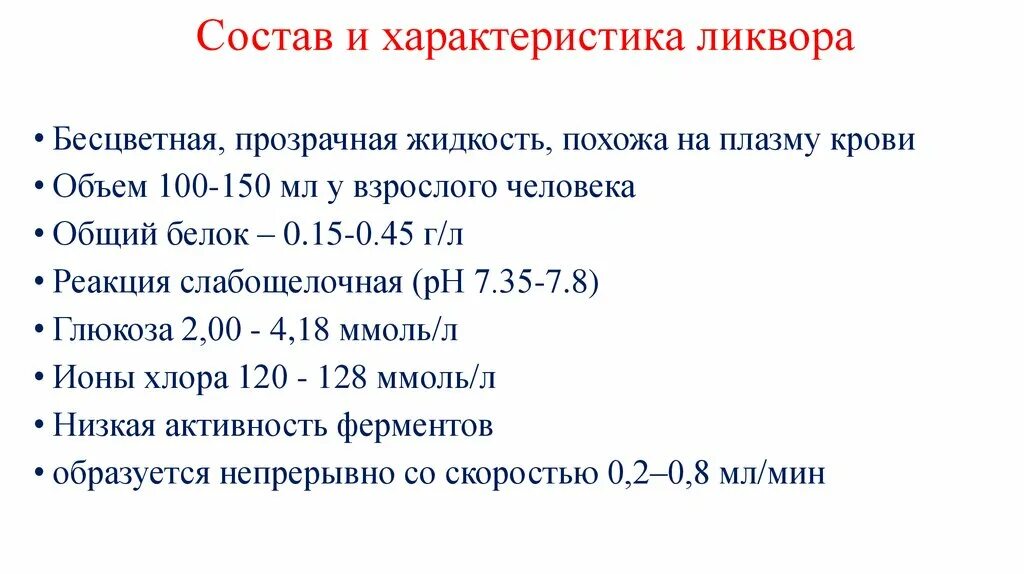 СОСТАВ МОЧИ В НОРМЕ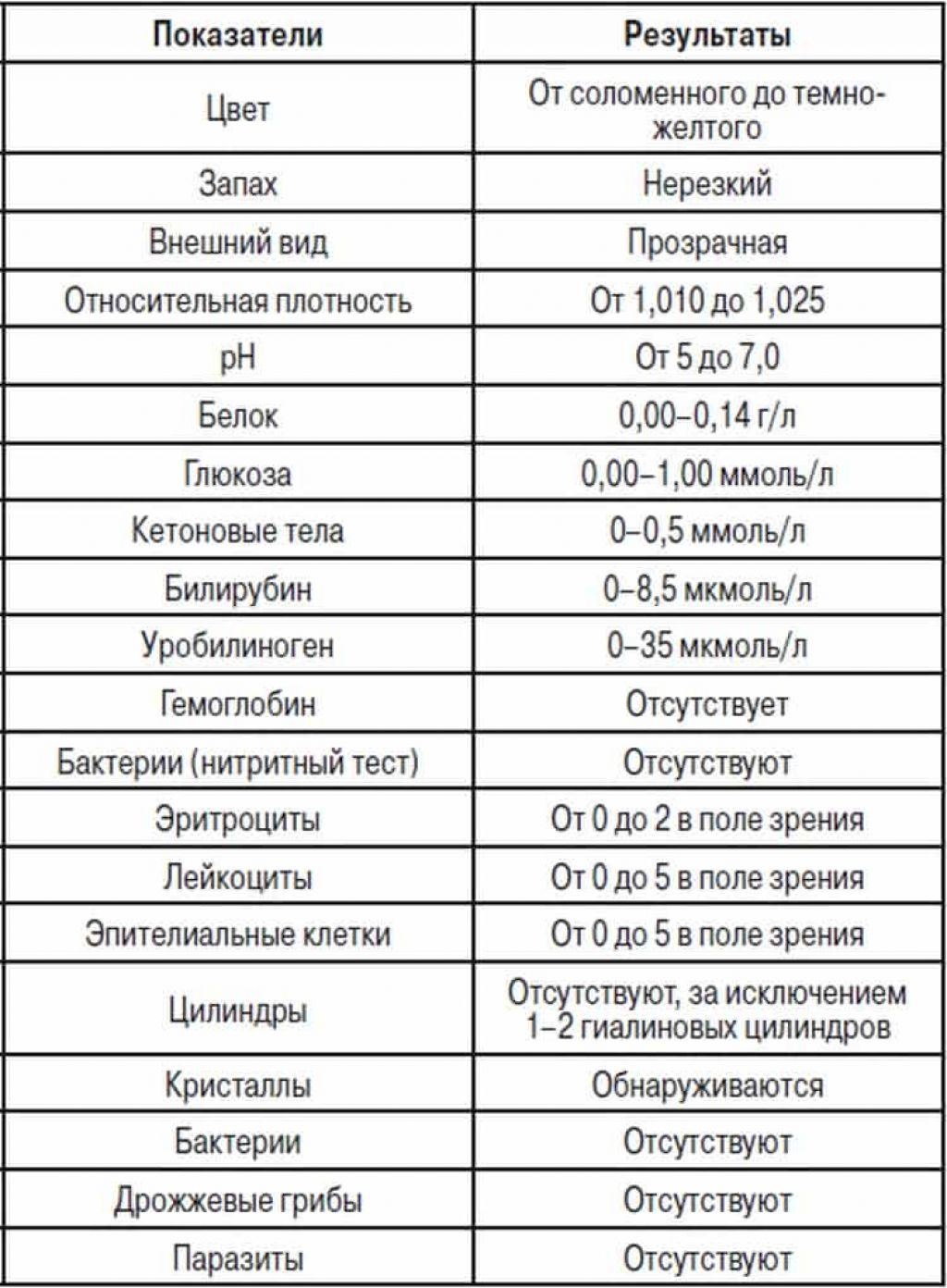 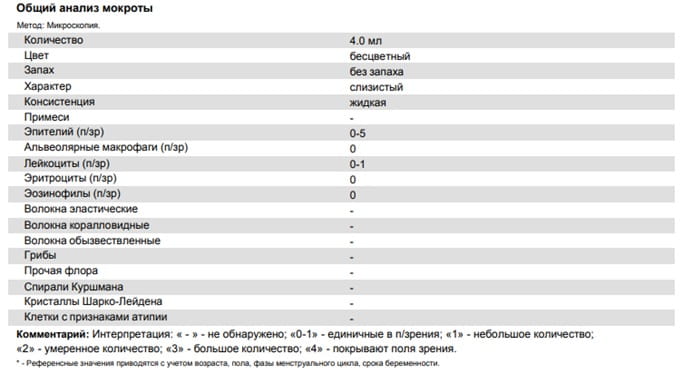 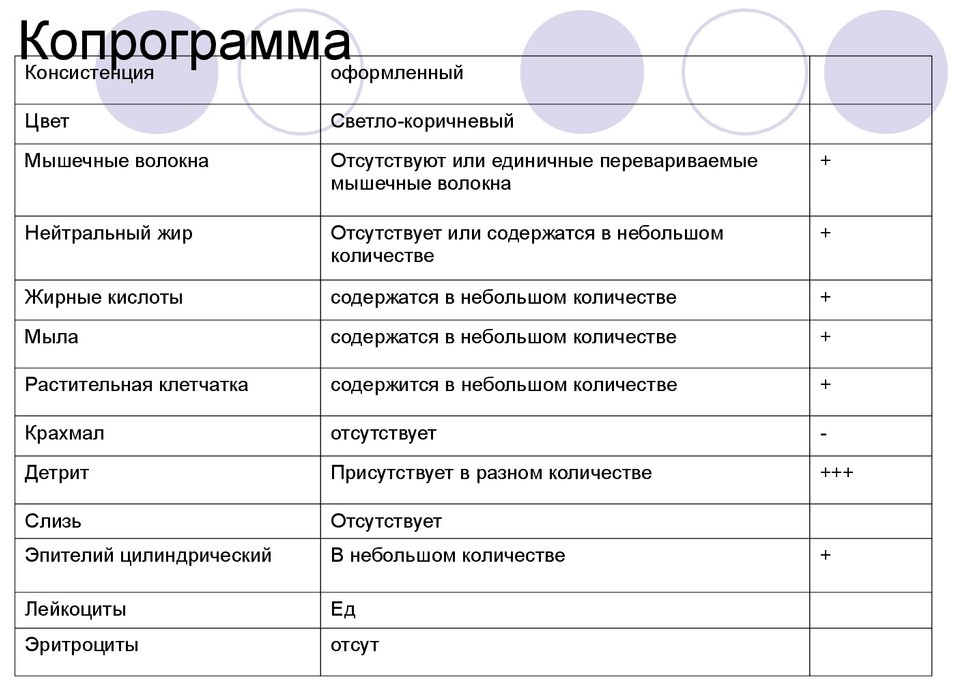 Вид биоматериалаМетоды исследования (что включают)Выявляемые патологииКал МокротаМочаСпиномозговая жидкость (ликвор)Изображение оборудованияНазвание оборудованиеНазначение оборудования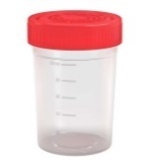 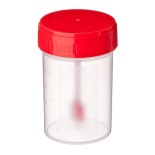 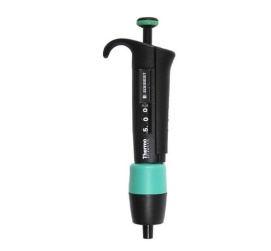 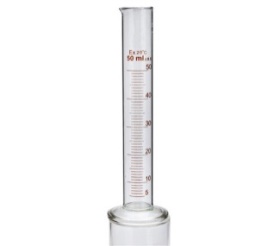 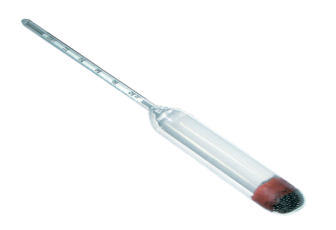 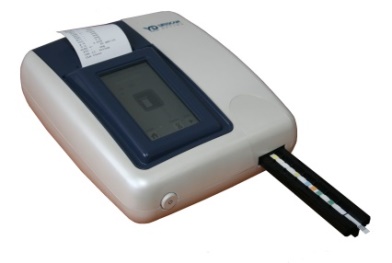 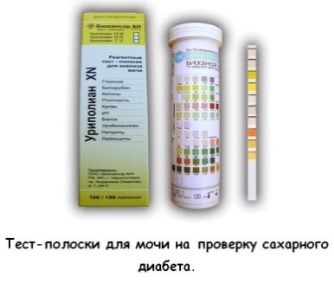 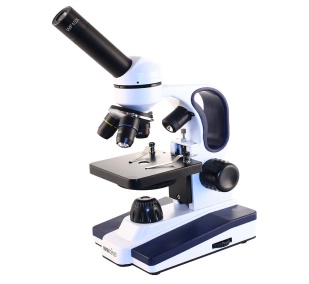 Показатель Норма Образец 1Образец 2Образец 3Примеси ЦветПрозрачность Плотность мочирНБелок Глюкоза Кетоновые телаПатология Отклонение показателя от нормыСахарный диабетГепатит ББесплодие мужскоеЛямблиоз Дизентерия Рак желудкаТуберкулезПиелонефрит Бронхиальная астмаАскаридоз Рак толстого кишечникаПанкреатит Трихомониаз 